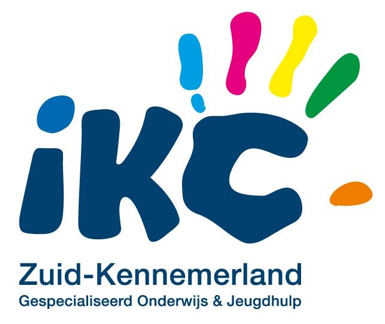 SchoolondersteuningsprofielIKC SchalkwijkDecember 2022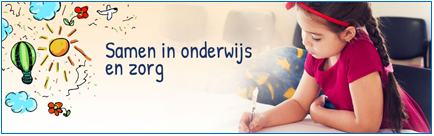 InleidingIKC Schalkwijk maakt deel uit van IKC Zuid-Kennemerland. IKC Zuid-Kennemerland heeft 3 locaties; Schalkwijk, Noord en Focus. Het IKC is een expertisecentrum voor onderwijs, begeleiding én jeugdhulp.  Binnen het IKC werken SBO en SBO+ (voormalig Speciaal Onderwijs), Kenter jeugdhulp en jeugd-GGZ samen in het vormgeven van onderwijszorgarrangementen van verschillende intensiteit. Daarbij kijken we naar de onderwijsbehoeften en ondersteuningsbehoeften van de kinderen.  Ons streven is om niet alleen kinderen binnen IKC Zuid-Kennemerland te helpen, maar ook om de schoolloopbaan van kinderen op het regulier basisonderwijs, speciaal (basis)onderwijs of voortgezet onderwijs in de regio succesvol te laten verlopen. Dat doen we met begeleiding en ondersteuning op maat. Daarbij kijken we goed naar wat kinderen nodig hebben op het brede gebied van gedrag, leren, opvoeding en ondersteuning. Waar gespecialiseerd onderwijs en jeugdhulp samenkomen Voor wie is het IKC bedoeld?Het IKC is er voor kinderen van 2 tot 13 jaar die het beste op hun plek zijn in het SBO, SBO+, OZG of een behandelgroep [2-4jaar]. Vanuit de ondersteuningsbehoeften van het kind wordt binnen het IKC gekeken naar de best passende groep.In ons Integraal kindcentrum {IKC} is er naast het bieden van onderwijs zo nodig een samenwerking met én jeugdhulp én zorg. In de behandelgroep en de onderwijszorggroep [OZG] is de jeugdhulp en zorg dagelijks betrokken.Samen sterker!Wat is de missie en visie van de school en hoe draagt de school die uit?De kansen van alle kinderen in Haarlem vergroten om volwaardig te kunnen functioneren in de maatschappij van vandaag en morgen. Daar gaan we voor! In het IKC Zuid-Kennemerland helpen we kinderen om hun unieke talenten te ontdekken, te benutten én te versterken.Wij geloven in een samenleving waarin iedereen kan meedoen. Die samenleving begint op ons IKC. Geen enkel kind schrijven we af. Integendeel: als ze het elders niet redden, bieden wij kinderen een tweede kans. En zoveel meer kansen als maar nodig zijn. Want we voelen ons verantwoordelijk voor ieder kind. En dat blijven we doen; we laten kinderen niet meer los.Kinderen verschillen. Dat begrijpen wij heel goed. Daarom gaan wij al- tijd uit van de individuele mogelijkheden en behoeften van een kind. Vanuit een realistisch zelfbeeld zetten we kinderen in hun kracht. Samen bouwen we aan zelfvertrouwen, eigenwaarde, zelfredzaamheid en weerbaarheid; dé basis voor een kind om te kunnen leren en zich goed te kunnen goed voelen. Zo halen we het beste uit kinderen. Dat doen we met de ouders van onze kinderen. Zij zijn onze natuurlijke bondgenoten.Ons IKC is meer dan zomaar een locatie. Het is een vertrouwde, veilige en stimulerende onderwijsomgeving van waaruit we kinderen houvast bieden, ook als het tijdelijk wat minder gaat. IKC Zuid-Kennemerland staat voor passend aanbod dichtbij huis. Voor structuur en een positief klimaat.Opbrengstgericht werken en verbetertrajecten IKC – augustus 2022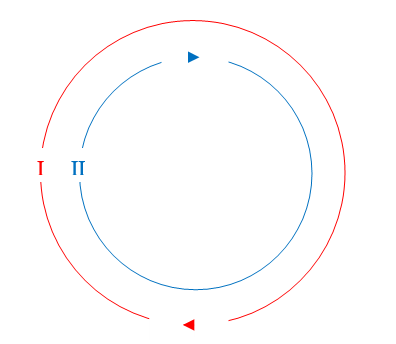 De leerresultatenWe kiezen ervoor om de leerresultaten van onze groepen 8 van de laatste 3 jaar onder dit kopje in kaart te brengen. Hiermee geven we inzicht in het leerniveau en de uiteindelijke uitstroom naar het Voortgezet Onderwijs. In groep 6 wordt er op grond van:Sociaal emotionele ontwikkeling, Werkhouding in de groep, Recente IQ- gegevens, didactische gegevens, Eventuele diagnoses van het kind en De startdatum van het kind in het Nederlands onderwijs (dit geldt voor nieuwkomers),Een voorlopig uitstroom perspectief bepaald, dit wordt met ouders besproken. Vanuit hier bieden we passende leerstof aan, zodat de leerling op de uitgezette lijn blijft. Ieder half jaar monitoren wij of de leerling zich ontwikkelt en of er extra interventies moeten worden ingezet. Doel is om de capaciteiten van de leerling zo optimaal mogelijk te benutten.Begin meting en uitstroomLeerroutes Het is de verwachting dat de leerlingen via onderstaande leerroutes zullen uitstromen naar het voortgezet onderwijs, waarbij:9% van de leerlingen uitstroomt naar VMBO T/L of hoger.30 %richting VMBO B/K61 % richting PROSchoolstandaard IKC Schalkwijk (vastgesteld December 22)De schoolstandaard is gebaseerd op de gemiddelde populatie en daarmee het aanbod van de school. Met deze schoolstandaard beschrijven wij naar welke niveaus wordt toegewerkt. Dit zien wij als didactische insteek van de school.Lesstof aanbod Leerroute 2-3 *Lezen. Deze lesstof moeten de kinderen zich eigen hebben gemaakt om verder te kunnen gaan met het leesonderwijs. Voor de leerlingen waarbij ondanks herhaalde en verlengde instructie dit nog niet is gelukt wordt er langer de tijd genomen. Er zullen leerlingen zijn die ondanks alle herhaalde en verlengde instructie bepaalde onderdelen niet zullen gaan beheersen, hier ga je toch door naar het volgende niveau.Voor de vakken rekenen wordt er vanaf groep 5 in de leerroute 3 gebruik gemaakt van de niveaulijn bij het rekenen. Deze leerlingen zullen uitstromen naar PRO of ZML/VSO en < 1F.Leerroute 2: deze leerlingen stromen uit op 1F en krijgen 75% leerstof aanbod.Wanneer je werkt met leerroute 2 of 3 maak je keuzes in het leerstofaanbod dat in de groepen 3 t/m 8 wordt aangeboden. De leerkracht bepaalt met behulp van doelenplanners welke leerdoelen er wel en niet worden aangeboden en op welk niveau. Op deze manier werk je met de leerlingen door via de leerlijn i.p.v. te blijven hangen op onderdelen die niet door de leerlingen beheerst worden, maar die ze ook niet hoeven te beheersen voor hun verwachte uitstroom. We zien bij een kleine groep leerlingen dat er al in een eerder leerjaar aanpassingen moet worden gedaan met de leerstof (leerroute 3 of zeer intensieve groep) De kleine groep leerlingen die een leerroute 1 (1S) aankunnen krijgen 100% leerstof aangeboden.In groep 3 t/m 7 zien we leerlingen die leervorderingen maken die passend zijn bij het regulier onderwijs. Deze leerlingen laten we dan ook uitstromen naar het regulier basisonderwijs.Er zijn leerlingen waarbij we in groep 5 al mogelijkheden zien voor een VMBO K/ T uitstroom, maar waarbij de resultaten hier niet mee corresponderen. In groep 7 zien we deze leerlingen vaak een positieve omslag maken, waardoor ze alsnog het lesaanbod tot M8 kunnen volgen en uitstromen op VMBO K/T niveau.In onze groepen zitten leerlingen met diverse achtergronden. De belemmerende en bevorderende factoren verschillen onderling flink. Qua IQ loopt het uiteen van gemiddeld tot moeilijk lerend. Door deze factoren zien we in groep 3 al de niveaus en resultaten uiteenlopen. Door herhaalde en verlengde instructie proberen we deze leerlingen de basisstof aan te bieden en zich zoveel mogelijk eigen te laten maken.  Dit zijn leerlingen die ondanks alle extra inspanningen het niveau 1F op 12- jarige leeftijd niet gaan behalen. Dan kan het nodig zijn om keuzes in het leerstofaanbod te maken. Dit doen we in principe vanaf groep 5, zodat ook deze leerlingen basale kennis krijgen van vaardigheden die in het dagelijks leven van belang zijn voor hun zelfredzaamheid en voor het vervolgonderwijs. Er zijn leerlingen die moeite hebben met hun emotieregulatie, een lage frustratiedrempel hebben en/of moeite hebben met de gedragsverwachtingen van de school. Hierdoor kunnen zij vertraging oplopen in hun leerontwikkeling doordat de sociaal emotionele ontwikkeling veel aandacht vraagt. Gedurende de schoolloopbaan werken we aan hun sociale/emotionele ontwikkeling waardoor de leerontwikkeling groeit en de leerlingen kunnen doorgroeien naar een [hogere] leerroute.  LeertijdDe tijden zoals aangegeven in onderstaande tabel zijn een indicatie. Er wordt per groep maar ook per leerling keuzes gemaakt in het aanbod en leertijden.Kenter jeugdhulp binnen het IKC Kenter jeugdhulp is aan verschillende groepen verbonden. In de onderwijszorggroepen werken leerkrachten van Spaarnesant samen met jeugdzorgmedewerkers van Kenter aan de ontwikkeling van de leerling. Er wordt een geïntegreerd aanbod van onderwijs en zorg aan de leerling geboden.Naast de onderwijsgroepen (4-13 jaar) is er een behandelgroep van Kenter voor kinderen van 2,5 tot 4 jaar.Vaardigheden leren of verbeterenWe gaan ervan uit dat kinderen sommige vaardigheden nog moeten leren of verbeteren. Sommige kinderen hebben een duwtje in de rug nodig om een positieve ontwikkeling op gang te brengen. Door die positieve ontwikkeling kunnen ook ouders weer met hun kind(eren) verder. Kenter biedt...  
Kenter Jeugdhulp is dé specialist in jeugdhulp, die samenwerkt met het onderwijs binnen het IKC om ervoor te zorgen dat uw kind op de juiste plek terechtkomt. Kenter gelooft rotsvast in de eigen (veer)kracht van jeugdigen en hun gezinnen. Maar we weten ook dat sommige kinderen (en gezinnen) ondersteuning nodig hebben bij het bereiken van de beste en meest haalbare ontwikkelingsmogelijkheden. Kenter biedt die ondersteuning: tijdelijk, altijd zo licht als mogelijk is en dicht bij huis. Jeugdhulp kan bestaan uit onder meer: ambulante gezinsbegeleiding, psychologisch onderzoek en/of behandeling en pedagogische coaching.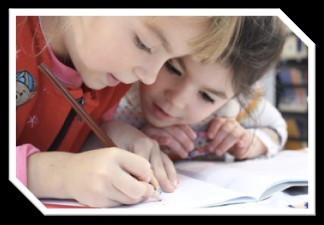 Hulp afgestemd op specifieke vraagBinnen het IKC is onderwijs gecombineerd met een vorm van (dag)behandeling van Kenter Jeugdhulp. Op de locatie van het IKC, waar deeltijdbehandeling plaatsvindt, behandelt Kenter overdag bijvoorbeeld jonge kinderen met psychosociale problemen. Dat gebeurt door middel van allerlei activiteiten zoals spelletjes, knutselen en muziek maken. In kleine groepjes werken kinderen aan taal, motoriek, samenspel en verstandelijke ontwikkeling. Terwijl hun kinderen ondersteuning krijgen op het IKC, die we altijd met ouders afstemmen, krijgen ook ouders de ondersteuning die ze nodig hebben. Indien nodig krijgen de kinderen ook thuis de nodige ondersteuning. CoachingPedagogische coaching van een kind in zijn/haar omgeving bijvoorbeeld op school en/of thuis, is een mogelijkheid. Hierbij wordt – net als bij alle andere geboden hulp – gewerkt in nauwe samenspraak met het kind, de ouders en de leerkracht van het kind. Werken aan doelen bepaalt de richting van de ondersteuning, die wordt afgestemd op de specifieke behoefte van een kind op gedragsgebied. De kracht van samenwerkingDe kracht van Kenter binnen het IKC ligt in de samenwerking met het onderwijs. Zo hebben we bijvoorbeeld ook onderwijszorggroepen: hier vindt onderwijs en behandeling gecombineerd plaats binnen het dagprogramma van de groep. En als het nodig is kan altijd een beroep worden gedaan op de uitgebreide andere mogelijkheden die Kenter biedt.Bij het IKC draait het om het benutten van de kansen en mogelijkheden van elk kind. Dat doen wij door het bieden van een unieke combinatie van onderwijs en (jeugd)hulp. Betrokkenheid van de leerlingMomenteel worden leerlingen uit groep 7 en 8 betrokken bij ouder-kind-leerkracht gesprekken. In deze gesprekken worden de lesdoelen, de pedagogische doelen en uitstroom perspectieven besproken.Pedagogisch handelen“Het aanleren van zelfregulerende vaardigheden is een belangrijk onderdeel van de kwalificatie, persoonsvorming en socialisatie van leerlingen en een voorwaarde om in de vervolgsituatie te kunnen functioneren. Bij het emotie- en gedragsmanagement wordt aangesloten bij het ontwikkelingsniveau van leerlingen (Zero to Three, 2020), de ontwikkelingsproblematiek en hun spanningsniveau. De professionele houding helpt om bij (soms fors agressief) gedrag geen tekenen van onwil te herkennen maar te besluiten dat angst en onmacht door kwetsbaarheden en vaardigheidstekorten een rol spelen. De medewerkers als cultuurdragers van de omgangsvormen zijn sfeerbepalend en ondersteunen kinderen in (stappen van) gewenst gedrag met behulp van empowerende leertheoretische principes passend bij niveau en situatie.” (Peers, 2020). Het pedagogisch klimaat kenmerkt zich door:De nadruk op het uitlokken en versterken van gewenst gedrag en het aanleren van vaardigheden.De empowerende manier van contact maken (door een inleidende, versterkende of meelevende opmerking) voordat de boodschap wordt overgebracht, het concreet beschrijven van het gewenste gedrag (versterkende feedback), het gebruik van ‘want’ (om de ‘inner speech’ te versterken).Een dagelijkse, gestructureerde groepsroutine met een goede afwisseling van in- en ontspanningsactiviteiten voor de leerlingen.Interventies die zijn afgestemd op kindfactoren: ontwikkelingsniveau, problematiek, spanningsniveau en omgevingsfactoren: situatie van dat moment.Medewerkers geven gedragscomplimenten op aardig en coöperatief gedrag zodat het gewenste gedrag wordt versterkt en leerlingen weten hoe hun handelen te herhalen zodat gedrag inslijpt. --> dit staat eigenlijk ook al boven. Ik zou wel nog zeggen: Het ped klimaat op het IKC kenmerkt zich door een pedagogische en affectieve grondhouding van elke IKC-medewerker, “wij geloven in de groei van het kind, ook als het kind dit niet zelf gelooft”’Als het niet is gelukt om het ongewenste gedrag voor te zijn dan zijn er meerdere manieren om te reageren op ongewenst gedrag. Afhankelijk van het gedrag, de situatie, het spanningsniveau van het kind en het gedrag wat eraan voorafging (ABC schema/gedrag begrijpen), bepaal je welke (combinatie van techniek(en) je inzet.Bij inadequate reacties van leerlingen:Stralen medewerkers rust, geduld en neutraliteit uit waardoor kinderen makkelijker coöperatief kunnen worden. Ligt in het bijsturen van gedrag de focus op gewenst gedrag uitlokken en versterken, zie de reactie procedure vanuit leerteam Pedagogiek.Begrenzen we leerlingen, met daarbij de koppeling naar de klassen afspraken, begrenzen van gedrag is een onderdeel van veiligheid en voorspelbaarheid.Waarbij sprake is van te hoge spanning of stress bij leerlingen ligt de focus op emotiemanagement, doel is leerling weer terug te krijgen ‘in zijn raampje’ (Window of Tolerance). Daarna is er pas sprake van gedragsmanagement.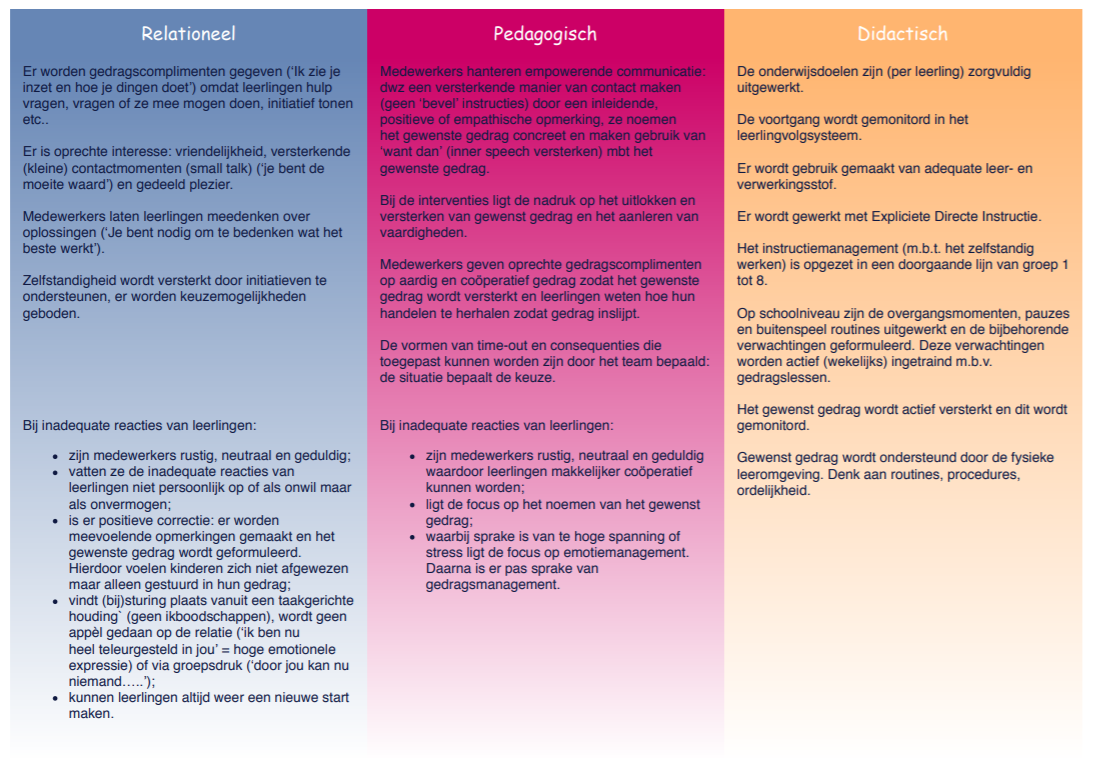  Figuur 5.1 De uitgangspunten van ons basisklimaat in één oogopslag (bron: IKC Zuid-Kennemerland en bureau Peers, 2020).Didactisch handelen IKC Schalkwijk.We sluiten aan bij de opvattingen van de inspectie die het als volgt omschrijft: “Het didactisch handelen van de leerkracht is gericht op het ontlokken en bevorderen van leerprocessen waarbij de leerkracht sturing geeft aan het leerproces en de eigen keuzes van leerlingen. Zo vraagt de leerkracht zich voortdurend af welke hulp, opdracht of aanwijzing gegeven kan worden om leerlingen te helpen tot leren te komen.” We werken in de zone van de naaste ontwikkeling om de leerling zich zo optimaal mogelijk te laten ontwikkelen. Uitgangspunt bij het didactisch handelen is het werken met het EDI- instructiemodel. Daarnaast is het van belang dat de leerkracht afstemt op het niveau van de leerlingen. We gaan ervanuit dat de leerkracht les kan geven op 2 instructieniveaus, dit houdt voor onze leerlingen in dat de leerkracht lesgeeft op VMBO T, VMBO-B en PRO niveau. Voor sommige van onze leerlingen is dit niveau niet haalbaar, zij krijgen les vanuit een eigen leerlijn.Voor leerlingen die 1F niet halen kan er vanaf groep 5 gewerkt worden in de niveaulijn rekenen. Zij werken aan dezelfde doelen, maar doen in handelingsniveau en moeilijkheidsgraad één of meerdere stapjes terug. Waar nodig worden compenserende materialen gebruikt. Verder maken wij keuzes in het lesstofaanbod van de andere kernvakken passend bij de leerroute van de leerling.Leerlingen met verschillende leerniveausBinnen het IKC werken wij met drie leerniveaus:De leerlingen met minder cognitieve vaardigheden stromen uit naar het PRO (leerroute 3                < 1F).  De leerlingen met een gemiddeld cognitieve vaardigheden stromen uit naar het VMBO B/K (leerroute 2 =1F).De leerlingen met meer cognitieve vaardigheden stromen uit naar het VMBO-TL, incidenteel naar HAVO (leerroute 1 >1F).Bij de start op de school wordt er voor al onze leerlingen een OPP gemaakt.Uitganspunt is dat iedere leerling op 0,75 leerroute wordt gezet [leerroute 2]. Dit moet per evaluatiemoment besproken worden en eventueel aangepast.Het OPP maakt de onderwijsbehoeften van de leerling inzichtelijk zowel op didactisch als op pedagogisch gebied. Vanuit hier worden de onderwijsdoelen voor de leerling geformuleerd.Op het IKC bevinden zich binnen een jaargroep verschillende beheersingsniveaus op de diverse vakgebieden. Leerlingen stromen op verschillende momenten in vanuit het BAO met leerachterstanden die wisselend zijn. Verder zijn er een groot aantal leerlingen die het Nederlands nog beperkt beheersen, omdat ze onder de ‘nieuwkomers’ vallen (instroom vanuit de Internationale taalklas en/of ze hebben een NT2 achtergrond). Om hen op het juiste instructieniveau les te kunnen geven, wordt er bij het technisch lezen indien nodig gebruik gemaakt van groepsdoorbroken werken. Om de optimale instructie te kunnen geven kiezen we er voor maximaal 2 instructieniveaus in de groep aan te bieden. Leerroute 1                                                                                                                                                               Leerlingen die naast de basisinstructie (zie schema schoolstandaard en lesstofaanbod vanaf blz. 12) meer begeleiding nodig hebben, krijgen deze ondersteuning op maat van een taakleerkracht en /of een onderwijsassistent. Dit wordt aangestuurd door de leerkracht.De kleine groep leerlingen die een leerroute 1 aankunnen, krijgen een 100% leerstof aangeboden.  In groep 3 t/m 7 zien we leerlingen die leervorderingen maken die passend zijn bij het regulier onderwijs. Deze leerlingen laten we dan ook uitstromen naar het regulier basisonderwijs.                  Er zijn leerlingen waarbij we in groep 5 al mogelijkheden zien voor een VMBO K/ T uitstroom maar waarbij de resultaten hier niet mee corresponderen. In groep 7 zien we deze leerlingen vaak een positieve omslag maken (doordat ze meer tijd hebben gekregen om de lesstof zich eigen te maken, het ‘leren’ leren onder de knie te krijgen en sociaal emotioneel gegroeid zijn) waardoor ze alsnog het lesaanbod tot M8 kunnen volgen en uitstromen op VMBO K/T.Leerroute 2Dit omvat het grootste aanbod binnen het IKC. Deze leerlingen stromen uit op VMBOB en K en krijgen leerstof op 1F aangeboden.
Leerroute 3                                                                                                                                                               In onze groepen zitten leerlingen met een diverse achtergronden. De belemmerende en bevorderende factoren verschillen onderling flink. Qua IQ loopt het uiteen van gemiddeld tot moeilijk lerend. Door deze factoren zien we in groep 3 al de niveaus en resultaten uiteenlopen. Door herhaalde en verlengde instructie proberen we deze leerlingen de basisstof aan te bieden en zich zoveel mogelijk eigen te laten maken.  Onze leerkrachten zijn gespecialiseerd in onder meer differentiëren op de verschillende leerstofniveaus, hebben kennis van de verschillende diagnoses en de bijbehorende ondersteuningsbehoeften en taal- en woordenschatachterstanden.Dit zijn leerlingen die ondanks alle extra inspanningen het niveau 1F op 12-jarige leeftijd niet gaan behalen. Dan kan het nodig zijn om keuzes in het leerstofaanbod te maken en passende perspectieven aan te bieden. Dit doen we in principe vanaf groep 5 zodat ook deze leerlingen basale kennis krijgen van vaardigheden die in het dagelijks leven van belang zijn voor hun zelfredzaamheid en voor het vervolgonderwijs.EDI-model Op IKC Schalkwijk wordt instructie gegeven volgens het EDI-model. EDI staat voor expliciete directe instructie, waarin gewerkt wordt met 7 stappen:Activeren van voorkennisEr wordt een korte eigen ervaring gebruikt of gerefereerd aan een oud lesdoel. Daarbij worden de leerlingen in een actieve leerstand gezet. Vanuit daar wordt een koppeling gemaakt met het nieuwe lesdoel.LesdoelHet lesdoel bevat een concept en een vaardigheid, eventueel ook een context. Het staat op het bord en is de hele les zichtbaar. Er wordt regelmatig gerefereerd aan het lesdoel tijdens de les. Aan het eind van de les wordt besproken met de kinderen of zij het lesdoel behaald hebben. Het lesdoel staat altijd in de Ik kan of Ik ken vorm. InstructieEerst wordt het concept onderwezen in verschillende contexten. Er komt een controle van begrip vraag en er is een terugkoppeling naar de antwoorden. Zo wordt de leerlingen uitgelegd wat ze precies gaan doen.Daarna wordt de vaardigheid onderwezen, d.m.v. een uitgebreid voorbeeld, het gebruik van (bord-)materialen, en modellen. Er worden CVB-vragen gesteld en er is een terugkoppeling van de antwoorden. Zo wordt de leerlingen uitgelegd hoe ze het moeten doen.Begeleide inoefeningDe leerkracht gaat nu samen met de leerlingen een aantal opdrachten maken en/of de leerlingen maken de opdrachten met elkaar. De leerkracht begeleidt dit proces door de leerlingen te betrekken en te activeren, feedback te geven, CVB-vragen te stellen en te herhalen. LesafsluitingDoor CVB-vragen te stellen wordt gecontroleerd of 80 % van de groep de stof beheerst. Daaruit wordt de keuze gemaakt voor verlengde instructie en zelfstandig werken, of het nogmaals aanbieden van het lesdoel aan de gehele groep, al dan niet op een ander moment.Zelfstandige verwerkingDe kinderen gaan aan het werk, dit bevat geen onbekende of nieuwe leerstof. Het doel van het zelfstandig werken is om het geleerde te onthouden niet om iets nieuws te leren. De regels tijden het zelfstandig werken (GIP) zijn bij alle leerlingen duidelijk. Verlengde instructie De leerlingen die dit nodig hebben zijn naar voren gekomen bij de lesafsluiting. De instructie wordt op maat aangeboden (de stof wordt aangepast qua niveau, er worden extra materialen gebruikt, etc.)KlassenmanagementWerken met GIP op IKC Schalkwijk Op IKC Schalkwijk wordt gewerkt met het GIP-model. GIP staat voor Groeps- en Individueel gericht Pedagogisch en didactisch handelen van de leraar. Het GIP-model richt zich op een goede organisatie in de groep waardoor je leerlingen zelfstandig kunnen werken en stelt jou als leerkracht in de gelegenheid om instructie/verlengde instructie en begeleiding op maat te geven. In een groep werken leerlingen op verschillende niveaus. Sommige leerlingen zullen verlengde instructie nodig hebben, andere leerlingen gaan dan al aan het zelfstandige werk. Voordelen van werken met GIP: -Via GIP hebben we meer tijd om instructie/verlengde instructie te geven. -Het leert de leerling om te gaan en te oefenen met uitgestelde aandacht. -Leerlingen leren zelfstandig werken en het oplossen van problemen tijdens het maken van een opdracht. GIP gaat uit van de volgende voorwaarden: Onderbouw: -Leerlingen kunnen voor een aangegeven tijd op hun stoel blijven zitten. -Leerlingen kunnen volgens een aangegeven tijd stil zijn. -Leerlingen kunnen een stille vinger gebruiken.  Midden-en bovenbouw: -Bovenstaande regels. -Accent verschuift naar een bepaalde tijd zelfstandig kunnen doorwerken.Vaste afspraken met picto’s -Wij werken-Ik ben stil-Ik blijf op mijn plek -Ik maak mijn werk af-Ik pak mijn wachtwerk  De eerste 3 worden gebruikt voor de OB.GIP in de onderbouw De dagopbouw staat op het bord in picto’s. Er wordt gebruik gemaakt van dagritme kaarten om de dagopbouw te visualiseren en structureren. Bij binnenkomst weten de leerlingen wat ze moeten doen door naar de picto’s op het bord te kijken.Tijdens de werkmomenten wordt gebruik gemaakt van de timetimer. De timer wordt voor een bepaalde tijd ingesteld. De leerkracht draagt gedurende deze tijd de ketting. Dit is voor de leerlingen het teken dat ze de leerkracht niet mogen storen en het geeft de leerkracht de tijd om met bepaalde leerlingen te werken. De leerkracht zet het stoplicht op rood om aan te geven dat zij/hij niet gestoord kan worden. De leerkracht geeft aan wanneer er een ronde gelopen wordt. Stoplicht is voor het handelen van de leerkracht. Rood staat voor niet gestoord worden en groen voor beschikbaarheid.  Wanneer de leerling de leerkracht niet mag storen zijn er afspraken over wat een leerling dan doet. Er wordt door de leerlingen gebruik gemaakt van het rood-groene kaartje. Bij rood heeft de leerling een vraag en bij groen is de leerling aan het werk en gaat het goed. Er worden rondes gelopen door de leerkracht. Als de leerkracht een ronde aankondigt zet zij/hij het stoplicht op groen en loopt volgens een (vaste) route de ronde.We gebruiken het feedback systeem op de werkafspraken. Er zijn met de leerlingen afspraken over wat de leerling gaat doen als hij/zij klaar is. GIP in de midden-en bovenbouw Het GIP-model zorgt voor een voorspelbare gestructureerde leeromgeving voor de leerlingen, waarin het voor de leerkracht mogelijk is om leerlingen instructie en begeleiding op maat te geven. De leerlingen weten wanneer ze zelfstandig moeten werken, door middel van de afgesproken tekens; de time timer (op het digibord) en het rood-groene stoplicht. De leerlingen weten ook hoelang het zelfstandig werken duurt m.b.v. de time-timer. De leerlingen weten dan dat ze zich aan bepaalde regels (zie hieronder) moeten houden. De leerkracht loopt rondes en de leerlingen werken met een vragenkaart. Bij het werken met het GIP-model wordt gebruik gemaakt van de volgende middelen: Dagrooster op het bord Time-timer voor tijdsindicatie werken en rondes lopen door leerkracht  Rood-groene kaartjes voor iedere leerling (rood staat voor een vraag en groen staat voor alles is goed)  Stoplicht is voor het handelen van de leerkracht. Rood staat voor niet gestoord worden en groen voor beschikbaarheid.  Rondes lopen. Er zijn ongeveer drie rondes. De startronde na de klassikale instructie en twee tussenrondes.Wachtwerkje op beheersingsniveau als een leerling niet verder kan met de opdrachten.  In de midden- en bovenbouwgroepen gelden de volgende GIP-afspraken: De leerkracht geeft aan het begin van elke les de opbouw en tijdsduur van de les aan. De leerkracht maakt een startronde (volgens een vaste route) na deinstructie. Tijdens deze ronde wordt gecontroleerd of alle leerlingen aan het werk kunnen. Dit is een korte ronde met korte aanwijzingen. De volgende rondes loopt de leerkracht volgens een vaste route en komt langs alle kinderen. Wanneer de leerling tussen de rondes een vraag heeft: De leerling vraagt het aan een medeleerling in zijn/ haar groepje. De leerling gaat verder met een andere opdracht. Als dat niet lukt: De leerling draait zijn kaartje op rood/vraagteken en probeert eerst verder te werken aan een volgende opdracht en als dit niet lukt pakt het een ander werkje tot de leerkracht beschikbaar is. Tijdens de ronde helpt de leerkracht de leerling. Tussen de rondes door wordt instructie gegeven aan (kleine) groepjes leerlingen aande instructietafel. Dit kan gaan om vooraf geplande instructie, of spontane instructie die gegeven wordt n.a.v. vragen en/of observaties opgedaan tijdens de rondes. De leerkracht vertelt wanneer de les eindigt. De leerlingen krijgen dan nog een paar minuten de tijd om het werk af te ronden. Hier ook gebruik maken van de timetimer.  We gebruiken het feedback systeem op de werkafspraken. Er zijn afspraken over wat de leerling gaat doen als hij/zij klaar is. Inoefenen routines en afspraken GIP Eerst bespreek je de vaste stappen en de picto’s die erbij horen. Dan ga je oefenen met werk wat de leerlingen redelijk zelfstandig kunnen maken. De leerlingen en leerkracht kunnen dan oefenen met alle GIP-afspraken. De leerkracht bespreekt na op proces. De volgende dag kan dit dan in een reken- of andere les worden toegepast. Mocht het nodig zijn dit vaker te oefenen is dat uiteraard ook goed. Voorwaarden inrichting groep De groepsmap ligt op het bureau met daarin de weekplanning en de doelenplanners (rekenen). Het dagrooster/dagopbouw staat op het bord. (In de lagere groepen met picto’s)Afspraken (picto’s) m.b.t. zelfstandig werken hangen zichtbaar in de groep. -Wij werken-Ik ben stil-Ik blijf op mijn plek -Ik maak mijn werk af-Ik pak mijn wachtwerkHet “klaarwerk” staat bij de hogere groepen op het bord.De dagelijkse evaluaties n.a.v. het lesaanbod worden genoteerd in de weekplanning door de leerkracht. (Aandachtspunten, VI, extra ondersteuning) De timetimer hangt zichtbaar voor de hele groep in het lokaal.  Dagplanningen zijn volgens afgesproken format en dus in de hele school hetzelfde. In de groepsmap zitten verder alle documenten zoals ‘inhoud groepsmap’ aangeeft. In elke groep staat een instructietafel waar (verlengde) instructie kan worden gegeven. De klas is zodanig ingericht dat logische looproutes mogelijk zijn. Materialen zijn logisch geordend, leerlingen kunnen er makkelijk bij.  De klas is opgeruimd. Op de wanden hangt didactisch ondersteunend materiaal. Per leerling een mapje (of iets anders) met zelfstandig werk materiaal op beheersingsniveau.Stappenplan werken met GIP in de onderbouwStap 1Er wordt gebruik gemaakt van dagritme kaarten om de dagopbouw te visualiseren en structureren. Deze dagopbouw staat in picto’s op het bord. Stap 2Bij binnenkomst weten de leerlingen wat ze moeten doen door naar de picto’s op het bord te kijken.Stap 3De dagopbouw wordt besproken bij de start van de dag in de kring. Stap 4Tijdens de werkmomenten wordt gebruik gemaakt van de timetimer. De timer wordt voor een bepaalde tijd ingesteld. De leerlingen kennen de afspraken die er zijn en worden daarmee geholpen d.m.v. picto’s. De leerkracht draagt gedurende deze tijd de ketting. Dit is voor de leerlingen het teken dat ze de leerkracht niet mogen storen en het geeft de leerkracht de tijd om met bepaalde leerlingen te werken. Stoplicht is voor het handelen van de leerkracht. Rood staat voor niet gestoord worden en groen voor beschikbaarheid. De leerkracht geeft aan wanneer er een ronde gelopen wordt. De leerlingen hebben een rood-groen kaartje. Rood is voor als de leerling een vraag heeft en groen voor “alles is goed”.Stap 5Er worden rondes gelopen door de leerkracht. Als de leerkracht een ronde aankondigt zet zij/hij het stoplicht op groen en loopt volgens een (vaste) route de ronde. De leerlingen kunnen nu hun rood-groene kaartje gebruiken. Stap 6 Wanneer de leerling de leerkracht niet mag storen zijn er afspraken over wat een leerling dan doet. De leerling gebruikt het rood-groene kaartje. Stap 7De leerkracht geeft aan wanneer de activiteit eindigt en zet hiervoor de timetimer. Er zijn afspraken over wat de leerling gaat doen als hij/zij klaar is. Stappenplan werken met GIP in midden-en bovenbouwStap 1:Het dagrooster staat op het bord. Stap 2: Instructie wordt gegeven door de leerkracht. Na deze instructie bepaalt de leerkracht a.d.h.v. de cvb-vragen/begeleide inoefening welke leerlingen aan de instructietafel komen zitten. Stap 3:De verwerking van de les: evt. leerlingen aan de instructietafel. De leerkracht loopt altijd een startronde volgens een vaste route langs alle leerlingen (uitgezonderd de leerlingen die evt. aan de instructietafel zitten. Deze leerlingen hebben al een startopdracht op beheersingsniveau). Het stoplicht gaat op rood, dat betekent dat de leerlingen de leerkracht niet mogen storen. De leerlingen weten wat de afspraken zijn tijdens het zelfstandig werken en worden hiermee geholpen d.m.v. picto’s. De leerlingen die zelfstandig gaan verwerken hebben een rood/groen kaartje op hun tafel, wat zij zelf bedienen.Rood/groen kaartje:Heeft een rode en een groene kant.Groene kant boven betekent dat het kind geen hulp nodig heeft.Heeft een leerling wel hulp nodig, dan vraagt hij/zij het eerst aan zijn/haar medeleerling in het groepje. Als deze ook niet kan helpen, gaat het kaartje op rood en gaat de leerling verder met wat wel lukt van de opdracht. Loopt de leerling vast dan gaat de leerling verder met het afgesproken wachtwerkje. Stap 4: Het stoplicht is op rood gezet. De leerkracht geeft een (verlengde)instructie aan de leerlingen aan de instructietafel en geeft met de timetimer de tijdsduur aan, zodat de leerlingen weten wanneer de volgende ronde gelopen wordt. Stoplicht is voor het handelen van de leerkracht. Rood staat voor niet gestoord worden en groen voor beschikbaarheid. Stap 5:De leerkracht zet het stoplicht op groen en loopt weer een ronde volgende de vaste route. De leerlingen die hun kaartje op rood hebben worden door de leerkracht geholpen. De leerlingen die op groen hebben krijgen wel de aandacht van de leerkracht in de vorm van een complimentje/schouderklopje/etc.Stap 6:Zie stap 4 en 5. Het herhaalt zich totdat de leerkracht klaar is met het (verlengde) instructiegroepje. Meestal worden er 3 rondes gelopen.Stap 7:De leerkracht geeft aan wanneer de les eindigt en zet hiervoor de time-timer.Te ontwikkelen expertise en consequenties voor scholing 2021-2024 Stand van zaken augustus 2022Taalmaatje: We zien een toename van NT2 leerlingen binnen het IKC. Omdat we de kennis van de leerkrachten over deze problematiek willen vergroten is het Taalmaatjesproject gestart. Er wordt aandacht besteedt aan woordenschat onderwijs, ondersteunen van taalproblematiek bij de leerlingen, communicatie met ouders en het vergoten van de ouderbetrokkenheid.   Door personele veranderingen is er momenteel geen Taalmaatje in de school aanwezig. Ons streven is een nieuwe taal coördinator aan te stellen.Taal in blokjes: Momenteel wordt door twee collega’s taal in blokjes gecoördineerd en blijvend onder de aandacht brengen. Het streven is om dit beter te borgen en op te nemen in het curriculum.Kennis van leerlijnen en leerroutes: We gaan de kennis over de leerlijnen van rekenen en taal vergroten. Leerkrachten leren het aanbod in te zetten passend bij de diverse leerroutes. Met rekenen gebeurt dit met behulp van de doelenplanners. Op deze manier krijgen de leerlingen het rekenaanbod passend bij de vaardigheden die ze in de maatschappij nodig hebben.Praktisch leren. In het leerstofaanbod willen we naast de basisvakken meer ruimte gaan bieden aan praktische vakken zoals, tuinieren, koken en technische vaardigheden. Er worden praktijklessen aangeboden via een samenwerking met de Praktijkschool De Schakel.Begrijpend lezen/Closereading: In Estafette wordt begrijpend lezen en technisch lezen aangeboden. Daarnaast willen wij bij alle vakken het begrijpend lezen aandacht geven. Hiervoor maken wij gebruik van het systeem Close reading. Hier is in 2021 mee gestart en de komende jaren wordt dit verder ontwikkeld. De wens ligt er om een nieuwe methode voor begrijpend lezen aan te schaffen.EDI. Het is van essentieel belang dat leerlingen een goede instructie krijgen Hiervoor gebruiken we het EDI-model. In het schooljaar 2021 zijn we gestart met scholing en observaties van drie onderdelen en dit wordt in het volgend schooljaar verder uitgebouwd en geborgd. Klassenbezoeken gericht op EDI blijven doorlopen, dit wordt nu gedaan door IB.Tot april 23 wordt dit ook gedaan door GGO.Kindgesprekken. We willen onderzoeken wat de beste manier is om kinderen te betrekken bij hun eigen leerproces. Dit wordt nog ontwikkeld.Teamscholing in 2022-2023Twee speerpunten staan centraal in het schooljaar 2022-2023:Rekenonderwijs: doelgericht werken en het lesaanbod passend maken bij de verschillende doelgroepen. Pedagogische aanpak op het IKC: Peers-methodiek.Onder leiding van de stuurgroepen rekenen en pedagogiek, wordt er wekelijks in leerteams gewerkt met als doel ons rekenonderwijs te versterken en om een eenduidig positieve pedagogische aanpak op het IKC te hanteren.Onderstaande punten komen aan de orde op de onderwijsinhoudelijke vergaderingen en studiedagen, om kennis te behouden en te borgen.Taal in blokjes. GIP – model en EDILOVS /Cito analyseInzet NPO middelenOnze NPO-gelden hebben wij ingezet om onderstaande personele inzet te bekostigen:Gedragskundig medewerker: begeleiding en ondersteuning m.b.t. borging Peersmethodiek en Pedagogisch tact.Praktijkgericht werken: twee dagen per week bieden wij lessen koken aan de leerlingen, waarin het curriculum rekenen verbonden wordt met rekenen in de praktijk.Begeleiding leerkrachten in opleiding.ToetsCyclus I: 
LeeropbrengstenCyclus II: 
Verbetertrajecten Aug/septLeerlingbespreking 1De ondersteuning-behoeften van alle leerlingen van de groep worden besproken. Er wordt gesproken over het klassenklimaat. Bijstellen OPP en bespreken tijdens de leerlingbespreking. We maken gebruik van een document “afsprakenlijst”. Zie teams bij desbetreffende groep. Er is voor iedere groep een diagnostisch overzicht, gemaakt door de schoolpsycholoog. Zie teams bij desbetreffende groep.Hier wordt besproken welke leerlingen nog extra ondersteuning nodig hebben van b.v. de onderwijsassistent. Individuele afspraken worden in het OPP gezet.Observaties van directie en ib-er.Startbijeenkomst: evaluatie en keuze verbeterplannen bespreken.Welk verbetertraject gaat de school volgend jaar starten?Er wordt planmatig voor verschillende vakgebieden gekozen, waarin we de leeropbrengsten willen verhogen en sterker onderwijs bieden. Management en interne begeleiding stelt een plan van aanpak vast voor het komend schooljaar.2021-2023Versterken rekenonderwijs:Doelgericht werken;Aanbod passend bij de leerroutes; Instructie met EDI; Implementatie nieuwe rekenmethode; Leerteams rekenen; begeleiding GGO studiedagen en klassenbezoeken GIP implementeren en borgen:Doorgaande lijn; KlassenbezoekenVersterken pedagogisch klimaat:Leerteams pedagogiek; pedagogisch tactTraumasensitief lesgeven; Teambrede nascholing oktScolKennis-MakingOuder-gesprekLeerlingbespreking 2SCOL-vragenlijst wordt ingevuld door de leerkrachten. Vanaf groep 5 wordt ook door de leerling de scol ingevuld. De gegevens worden geanalyseerd door de schoolpsycholoog en besproken met leerkracht en ib-er. Er worden aan de hand van twee domeinen uit de SCOL, groepsdoelen opgesteld. Hier wordt in de klas aan gewerkt tot april wanneer de 2de SCOL-vragenlijst wordt ingevuld.Ook met behulp van KWINK-lessen wordt aan de groepsdoelen aandacht besteed.Voor individuele leerlingen worden zo nodig doelen opgesteld. Deze worden ook in het OPP gezet.Afsprakenlijst wordt doorgenomen en waar nodig worden er individuele leerlingen besproken.Kennismakinggesprek. Doelen komend schooljaar worden besproken met de ouders/verzorgers. OPP wordt getekend door ouders.Observaties leerkrachten door directie en IB-erNovnov/decUitstroomgroep 8Groep 8 NIO en Drempel worden afgenomen.DecemberCito groep 8. Advies bepaling.Klassenbezoeken GIP/EDI door IB Klassenbezoeken GGO versterken rekenonderwijsJanJanCITO afnemen3 t/m7Adviesge-sprekken groep 8Leerkracht en ib-er overleggen samen welke CITO toetsen voor de individuele leerling wordt afgenomen. Leerkrachten plannen de citotoetsen in LOVS in.Na afname voeren de leerkrachten de toetsresultaten in het LOVS. LOVS  zet via de dultkoppeling de toetsresultaten in ESIS. Leerkrachten zetten de toetsresultaten ook in de leerroutetabel in hun map op Teams.De leerkracht en indien nodig gezamenlijk met IB en/of psycholoog voert de adviesgesprekken met de ouders en leerling.Febr/maartCito en methode toetsen  analy-serenDidactische bespreking 1.Dit n.a.v. de cito toets-resultaten en de methode gebonden toetsen en doelenplanners (doelenplanners nu alleen nog voor rekenen). We maken gebruik van een document “didactische leerlingbespreking”, zie teams in desbetreffende groep.-Evalueren doelen eerste half jaar en opstellen nieuwe doelen in het OPP.Vanaf groep 3 invullen leerroutetabellen per leerling en leerroute bespreken. (Vanaf groep 3 theoretisch leerrendement in OPP opnemen waar mogelijk door Schoolpsycholoog). Zie teams bij desbetreffende groep.Er wordt bekeken of de CITO resultaten passend zijn bij de uitgezette leerroute. Na 3 Cito afnames wordt de leerroute, indien nodig, aangepast.Evaluatie voortgang huidige plan van aanpak, bijstellen en opstellen vervolgplan van aanpak.maartaprilSCOL (april)Eindtoets IEPLeerlingbespreking 3SCOL-vragenlijst wordt ingevuld door de leerkrachten. Vanaf groep 5 wordt ook door de leerling de scol ingevuld. De gegevens worden geanalyseerd door de schoolpsycholoog en besproken met leerkracht en ib-er. Er worden aan de hand van twee domeinen uit de SCOL, groepsdoelen opgesteld. Hier wordt in de klas aan gewerkt tot april wanneer de 2de SCOL-vragenlijst wordt ingevuld.Ook met behulp van KWINK-lessen wordt aan de groepsdoelen aandacht besteed.Voor individuele leerlingen worden zo nodig doelen opgesteld. Deze worden ook in het OPP gezet.-Afsprakenlijst wordt doorgenomen en waar nodig worden er individuele leerlingen besproken.-IEP eindtoets wordt bij leerlingen met een advies vanaf VMBO-B afgenomen.Klassenbezoeken schoolpsycholoogKlassenbezoeken GIP/EDI door IBKlassenbezoeken GGO versterken rekenonderwijsMei/Juni/JuliCITO afnemenCITO en methode toetsen AnalyserenLeerkracht en IB-er overleggen samen welke CITO toetsen voor de individuele leerling wordt afgenomen.Didactische bespreking 2Dit n.a.v. de cito toets-resultaten en de methode gebonden toetsen en doelenplanners (doelenplanners nu alleen nog voor rekenen). We maken gebruik van een document “didactische leerlingbespreking”, zie teams in desbetreffende groep.-Evalueren doelen eerste half jaar en opstellen nieuwe doelen in het OPP.Vanaf groep 3 invullen leerroutetabellen per leerling en leerroute bespreken. (Vanaf groep 3 theoretisch leerrendement in OPP opnemen waar mogelijk door Schoolpsycholoog). Zie teams bij desbetreffende groep.Er wordt bekeken of de CITO resultaten passend zijn bij de uitgezette leerroute. Na 3 Cito afnames wordt de leerroute, indien nodig, aangepast.  Schooljaar 2018-2019Schooljaar 2018-2019Schooljaar 2018-2019Schooljaar 2018-2019Schooljaar 2018-2019Schooljaar 2018-2019Schooljaar 2018-2019Aantal leerlingen Gemiddeld IQIngezette leerroute groep 6Ingezette leerroute groep 6Definitieve uitstroom groep 8Definitieve uitstroom groep 8Afgeweken uitstroom22779PRO9Pro9VMBO B8VMBO B11VMBO B/K2VMBO K11VMBO K/T2VMBO TL11Havo1HavoSchooljaar 2019-2020Schooljaar 2019-2020Schooljaar 2019-2020Schooljaar 2019-2020Schooljaar 2019-2020Schooljaar 2019-2020Aantal LeerlingenGemiddeld IQIngezette leerroute groep 6Ingezette leerroute groep 6Definitieve uitstroom groep 8Afgeweken uitstroom257915PRO1416VMBO B422VMBO B/K42VMBO K/T32Schooljaar 2020-2021Schooljaar 2020-2021Schooljaar 2020-2021Schooljaar 2020-2021Schooljaar 2020-2021Schooljaar 2020-2021Schooljaar 2020-2021Schooljaar 2020-2021AantalleerlingenGemiddeld IQIngezette leerroute groep 6Ingezette leerroute groep 6Ingezette leerroute groep 6Definitieve uitstroom groep 8Definitieve uitstroom groep 8AfgewekenUitstroom317617ProLR315Pro27VMBO BLR215VMBO B85VMBO B/KLR2-VMBO B/K-2VMBO k/TLLR11VMBO K/TL1Schooljaar 2021-2022Schooljaar 2021-2022Schooljaar 2021-2022Schooljaar 2021-2022Schooljaar 2021-2022Schooljaar 2021-2022Schooljaar 2021-2022Schooljaar 2021-2022Aantal LeerlingenGemiddeldIQIngezette Leerroute groep 6Ingezette Leerroute groep 6Ingezette Leerroute groep 6Definitieve Uitstroom groep 8Definitieve Uitstroom groep 8Afgeweken uitstroom307320 PRO LR319 PRO 16 VMBO B LR37 VMBO B 1 4 VMBOB/K LR24 VMBO B/K - - VMBO K/TL LR11 VMBOK/TL 1  Schooljaar 2022-2023 Schooljaar 2022-2023 Schooljaar 2022-2023 Schooljaar 2022-2023 Schooljaar 2022-2023 Schooljaar 2022-2023 Schooljaar 2022-2023 Schooljaar 2022-2023Aantal Leerlingen Gemiddeld IQIngezette leerroute groep 6 Ingezette leerroute groep 6 Ingezette leerroute groep 6 Definitieve uitstroom groep 8 Definitieve uitstroom groep 8 Afgeweken uitstroom 23 74 14 PRO LR 3  14 PRO - 8 VMBO B LR 2 7 VMBO B 1 VMBOB/K LR 2  -VMBOB/K  -1 VMBO K/TL LR 1 2 VMBO K/TL 1 ArrangementLeeftijd 4-55-66-7  7-8 8-9 9-10 10-11 11-12 Uitstroom- bestemming Groep  1 2 3 4 5 6 7 8 Leerroute1 Verdiepings  groep Januari Juni M3E3 E3 M4 E4 M5 E5 M6 E6 M7 E7 M8 9%1 S/ 2FVMBO TL/HAVO Leerroute2 Basis  groep Januari Juni M3 M3E3 E3 M4 M4E4 E4 M5 E5 M6 M6E6 E6 M7 30%1F VMBO B/K Leerroute 3 Intensieve groep Januari Juni <M3 M3 M3E3 E3 E3M4 M4 M4E4 E4 E4M5 M5 M5E5 E5 61%<1F PRO Zeer intensieve  groep Januari Juni -<1F VSO ZML Vakgebied Groep 1/2 Groep 3 Groep 4 Groep 5 Groep 6 Groep 7  Groep 8 Taal Taal op maat Kleu-ter plein Via VLL Halverwege groep 4 starten met taal op maat 4 Taal op maat 4 A-B Taal op maat 5A-B Taal op maat 6A-B Taal op maat 7A-B Technisch  lezen VLL Estafette Versie 3 Kleu-terplein VLL  kern 1- 9 VLL  kern 10-12 Estafette E3[Overgang] M4 deel A en B Estafette E4 deel A en B M5 deel A Estafette  M5 deel B E5 deel A en B M6 deel A Estafette  M6 deel B E6 deel A en B M7 deel A Estafette  M7 deel B E7 deel A en B M8 A Rekenen Getal en ruimteKleu-ter plein 3 blok 1 t/m 63 blok 7-94 blok 1-44 blok 5-95 blok 1-45 blok 5-96 blok 1-46 blok 5-97 blok 1-47 blok 5-98 blok 1-4Spelling VLL  Spelling op maat Spelling langs de lijn als ondersteuning VLL  1 t/m 9 VLL 10 t/m 12 Na de Kerst start Spelling op Maat M4 Deel 4 A en 4B Deel 5A en 5B Deel 6A en 6B Deel 7A en 7B Begrijpend lezen is opgenomen in Estafette 3  *VLL Kern 1-9 *VLL  Kern 10-12 Estafette E3 Overgang M4 deel A en B Estafette E4 deel A en B M5 deel A Estafette  M5 deel B E5 deel A en B M6 deel A Estafette  M6 deel B E6 deel A  en B M7 deel A Estafette  M7 deel B E7 deel A en B M8 A Close reading is geïntegreerd in alle vakken. Ja Ja Ja Ja Ja Ja Ja Schrijven Pennen streken Schrijf-krie-bels 3 4 5 6 7 8 SEO Kwink OB OB OB/MB MB MB BB BB Verkeer Wijzer door het verkeer 3 4 5 6 7 8 Geschiedenis Speurtocht 4 5 6 7 Aardrijks Kunde Een wereld van verschil 4 5 Topo Nederland 6 Topo Europa 7 Topo  Wereld Natuur/ techniek 4 5 6 7 Engels Real English Hoofdstuk  1 t/m 5 Hoofdstuk  6 t/m 10  Vakken                                            Groep:  1/2  3  4  5  6  7  8  Taal  5:00  3:30 5:00  5:00  5:00  5:00  5:00  Technisch lezen  5.00  5:00  4:30 4:00  3:00  3:00  Begrijpend lezen  1:00  1:30  1:30  1:30  1:30  1:30  Schrijven  1:00  2:30  1:00  1:00  1:00 1:00  1:00  Spelling  1:00  1:30 2:00 2:00 2:00 2:00 Rekenen en wiskunde  5:00  5:00  5:00  5:00  5:00  5:00  5:00   Totaal:  Engelse taal  0:45  0:45  Wereldoriëntatie 1:30  1:30 1:30  1:30  1:30  1:30  1:30  Sociaal- emotionele Vorming  2:00  2:00  1:00  1:00  1:00  1:00  1:00  Verkeer  0:30 0:30 0:30 0:30  0:30  0:30 Burgerschap 0:30  0:45  0:45  Lichamelijke oefening  1:30  1:30  1:30  1:30  1:30  1:30  1:30  Spel en beweging  5:00  Culturele vorming beeldend  2:00 0:45  0:45  0:45   0:45   0:45  0:45  Culturele vorming muziek, dans en drama  2:00 0:45 0:45 0:45 0:45 0:45 0:45  Totaal:   25 25 25 25 25 25 25 